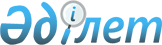 Петропавл қаласында Қазақстан Республикасының Парламент Мәжілісіне, Солтүстік Қазақстан облыстық және Петропавл қалалық мәслихаттарының депутаттығына кандидаттардың сайлаушылармен кездесуіне үй-жайлар беруге және үгіттік баспа материалдарын орналастыруға арналған орындар белгілеу туралы
					
			Күшін жойған
			
			
		
					Солтүстік Қазақстан облысы Петропавл қалалық әкімдігінің 2011 жылғы 23 қарашадағы N 1721 қаулысы. Солтүстік Қазақстан облысының Әділет департаментінде 2011 жылғы 2 желтоқсанда N 13-1-206 тіркелді. Күші жойылды - Солтүстік Қазақстан облысы Петропавл қаласының әкімдігінің 2012 жылғы 8 маусымдағы N 1037 Қаулысымен

      Ескерту. Күші жойылды - Солтүстік Қазақстан облысы Петропавл қаласының әкімдігінің 2012.06.08 N 1037 Қаулысымен      «Қазақстан Республикасындағы сайлау туралы» Қазақстан Республикасының 1995 жылғы 28 қыркүйектегі № 2464 Конституциялық Заңы 28-бабының 4, 6-тармақтарына, «Қазақстан Республикасындағы жергілікті мемлекеттік басқару және өзін-өзі басқару туралы» Қазақстан Республикасының 2001 жылғы 23 қаңтардағы № 148 Заңы 31-бабының 2-тармағына сәйкес қала әкімдігі ҚАУЛЫ ЕТЕДІ:



      1. Петропавл қаласында Қазақстан Республикасының Парламент Мәжілісіне, Солтүстік Қазақстан облыстық және Петропавл қалалық мәслихаттарының депутаттығына кандидаттардың үгіттік баспа материалдарын орналастыруға орындар белгіленсін, 1 қосымшаға сәйкес.



      2. Қазақстан Республикасының Парламент Мәжілісіне, Солтүстік Қазақстан облыстық және Петропавл қалалық мәслихаттарының депутаттығына кандидаттардың сайлаушылармен кездесуі үшін шарт негізінде үй-жайлар берілсін, 2 қосымшаға сәйкес.



      3. Осы қаулының орындалуын бақылау қала әкімінің орынбасары А.К. Молдағұловқа жүктелсін. 



      4. Осы қаулы бірінші ресми жарияланғаннан кейін он күнтізбелік күн өткен соң қолданысқа енгізіледі және 2011 жылғы 23 қарашада пайда болған құқық қатынасына таралады.      Қала әкімі                                 Н. Әшімбетов

Петропавл қаласы әкімдігінің

23 қарашадағы 2011 жылғы

№ 1721 қаулысына

1-қосымша Қазақстан Республикасының Парламент Мәжілісіне, Солтүстік Қазақстан облыстық және Петропавл қалалық мәслихаттарының депутаттығына кандидаттардың үгіттік баспа материалдарын орналастыруға арналған Петропавл қаласындағы орындар

Петропавл қаласы әкімдігінің

23 қарашадағы 2011 жылғы

№ 1721 қаулысына

2-қосымша Қазақстан Республикасының Парламент Мәжілісіне, Солтүстік Қазақстан облыстық және Петропавл қалалық мәслихаттары депутаттығының кандидаттарына сайлаушылармен кездесуге берілетін үй-жайлар
					© 2012. Қазақстан Республикасы Әділет министрлігінің «Қазақстан Республикасының Заңнама және құқықтық ақпарат институты» ШЖҚ РМК
				№Елді мекеннің атауыОрналасқан жеріОрналастыру үшін объектінің атауы1Петропавл қаласыАбай-Әуезов көшелерінің қиылысы, ХҚКО ауданыМеталл конструкция нысанындағы «пилон»2Петропавл қаласыМир-Абай көшелерінің қиылысы, «Сокол» дүкені ауданыМеталл конструкция нысанындағы «пилон»3Петропавл қаласыМир көшесі, «Машиностроитель» мәдениет үйі ауданыМеталл конструкция нысанындағы «пилон»4Петропавл қаласыМир көшесі, № 8 орта мектеп ауданыМеталл конструкция нысанындағы «пилон»5Петропавл қаласыМир-Қазақстан Конституциясы көшелерінің қиылысы, Орталық әмбебап дүкеніМеталл конструкция нысанындағы «пилон»6Петропавл қаласыМир-Ғ.Мүсірепов көшелерінің қиылысы, «Караван» дүкені ауданыМеталл конструкция нысанындағы «пилон»7Петропавл қаласыПушкин көшесі 103, ЖҚТБ орталығы ауданыМеталл конструкция нысанындағы «пилон»8Петропавл қаласыИнтернациональная-Жұмабаев көшелерінің қиылысы, СҚМУ № 6 корпусыМеталл конструкция нысанындағы «пилон»9Петропавл қаласыИнтернациональная-Астана көшелерінің қиылысы, «Колос» мейманханасы ауданыМеталл конструкция нысанындағы «пилон»10Петропавл қаласыИнтернациональная-Театральная көшелерінің қиылысы, «Черемушки» базары ауданыМеталл конструкция нысанындағы «пилон»11Петропавл қаласыЖамбыл көшесі, «Волна» дүкені аялдамасы ауданыМеталл конструкция нысанындағы «пилон»12Петропавл қаласыЖамбыл көшесі, «СК Нефтепродукт» жанар май құю станциясы ауданыМеталл конструкция нысанындағы «пилон»13Петропавл қаласыЖамбыл көшесі, Казақ театры ауданыМеталл конструкция нысанындағы «пилон»14Петропавл қаласыПарковая-Казақстан Конституциясы көшелерінің қиылысыМеталл конструкция нысанындағы «пилон»15Петропавл қаласыЖамбыл көшесі, «Тайга» сауда үйі ауданыМеталл конструкция нысанындағы «пилон»16Петропавл қаласыСәтпаев көшесі, темір жол вокзалына орталық кіреберісМеталл конструкция нысанындағы «пилон»17Петропавл қаласыГагарин көшесі, Бензостройдың соңғы аялдамасыМеталл конструкция нысанындағы «пилон»18Петропавл қаласыБолатбаев көшесі, «Түркістан» мейрамханасы ауданыМеталл конструкция нысанындағы «пилон»19Петропавл қаласыУкраинская көшесі, 203 Шыны дүкені ауданыМеталл конструкция нысанындағы «пилон»20Петропавл қаласыХименко-Уәлиханов көшелерінің қиылысы, «Сулпак» дүкені ауданыМеталл конструкция нысанындағы «пилон»21Петропавл қаласыСолнечный кенті, Солнечная және Дачная көшелерінің қиылысы, «Кокетка» дүкені ауданыМеталл конструкция нысанындағы «пилон»22Петропавл қаласыБорки кенті, Зеленная көшесі, «Шапағат» дүкені ауданыМеталл конструкция нысанындағы «пилон»23Петропавл қаласыКошуков көшесі, «Пирамида» СҮ ауданыМеталл конструкция нысанындағы «пилон»24Петропавл қаласыМәдениет және демалыс саябағыМеталл конструкция нысанындағы «пилон»25Петропавл қаласыЗаречный кенті, 2-ші Заречная көшесі, «МАКС» дүкені аялдамасыМеталл конструкция нысанындағы «пилон»26Петропавл қаласыПушкин көшесі, 3 қалалық аурухана аялдамасыМеталл конструкция нысанындағы «пилон»27Петропавл қаласыУалиханов көшесі, Қазақ-түрік лицейі аялдамасыМеталл конструкция нысанындағы «пилон»28Петропавл қаласыК. Сүтішев көшесі, «Рахмет» СО аялдамасыМеталл конструкция нысанындағы «пилон»29Петропавл қаласыБензострой, Батыр Баян көшесі, «Снежинка» балабақшасыМеталл конструкция нысанындағы «пилон»30Петропавл қаласыЖұмысшы кенті, Островский к, «Шелковый путь» базары аялдамасыМеталл конструкция нысанындағы «пилон»31Петропавл қаласыПанфилов к, № 1 орта мектеп интернат ауданыМеталл конструкция нысанындағы «пилон»32Петропавл қаласыЖ. Жабаев-

Қазақстан Конституциясы көшелерінің қиылысындағы аялдамаМеталл конструкция нысанындағы «пилон»33Петропавл қаласыЖ. Жабаев көшесі, «Мебельвиль» СҮ ауданыМеталл конструкция нысанындағы «пилон»34Петропавл қаласыПушкин көшесі, Облыстық балалар ауруханасы аялдамасыМеталл конструкция нысанындағы «пилон»35Петропавл қаласыЮбилейная көшесі, әскери институт ауданыМеталл конструкция нысанындағы «пилон»36Петропавл қаласыК.Сүтішев-Жұмабаев көшелері, Альянс банк ауданыМеталл конструкция нысанындағы «пилон»37Петропавл қаласыПотанин көшесі, соңғы аялдамаМеталл конструкция нысанындағы «пилон»38Петропавл қаласы20 шағын аудан, Победа көшесі, «Ани» дүкені ауданыМеталл конструкция нысанындағы «пилон»39Петропавл қаласыМир-Хименко көшелерінің қиылысы, «Салем» базары ауданыМеталл конструкция нысанындағы «пилон»40Петропавл қаласыАбай көшесі, Орталық дәріхана аялдамасыМеталл конструкция нысанындағы «пилон»41Петропавл қаласыАялдама павильондары арасындағы вокзал маңы алаңыМеталл конструкция нысанындағы «пилон»№Мекен-жай атауыҮй-жайдың орналасқан жері мен мекен жайы1Петропавл қаласы«Қалалық мәдениет үйі» мемлекеттік коммуналдық қазыналық кәсіпорны, Қ.Сәтпаев көшесі, 372Петропавл қаласы«Сәбит Мұқанов атындағы облыстық ғылыми әмбебап кітапхана» мемлекеттік мекемесі, Қазақстан Конституциясы к., 25